Szervezetfejlesztés, coachingA projektben a képzést kiegészítette a gyakorlat oldaláról a képzés résztvevői számára biztosított szervezetfejlesztés és coaching lehetősége. A képzés résztvevői, akik maguk is társadalmi vállalkozások, szociális szövetkezetek tagjai, vezetői voltak, rendkívül fontosnak tartották és jól hasznosították ezt a lehetőséget.  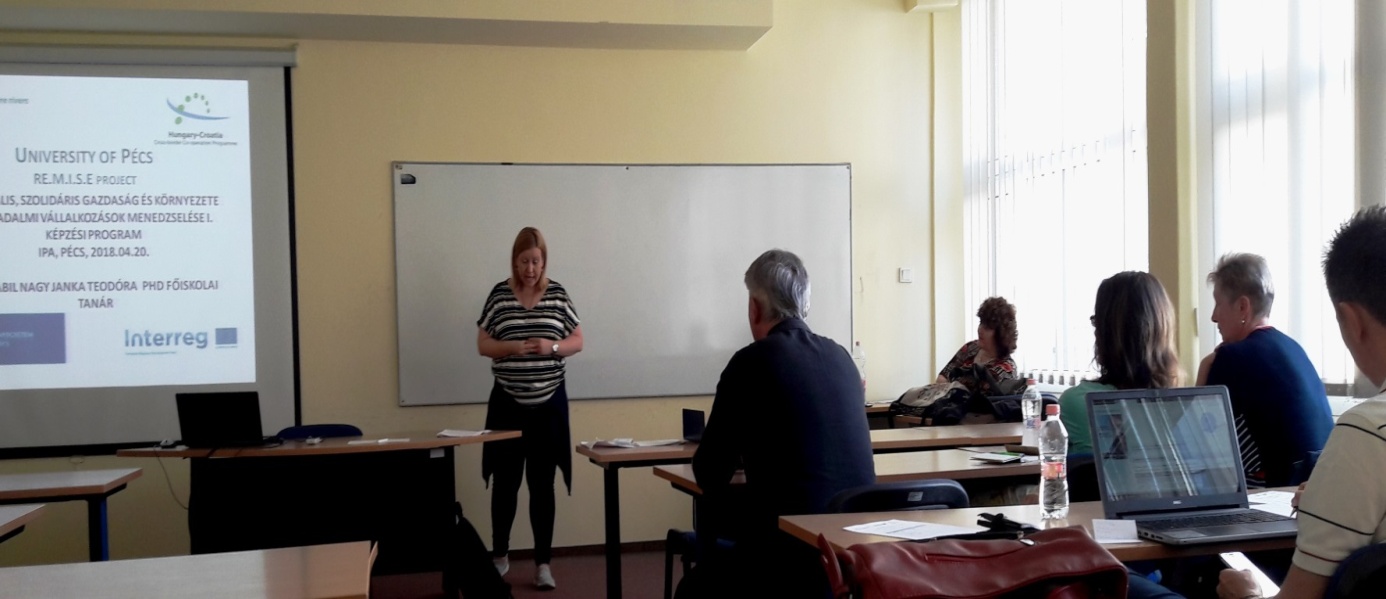 